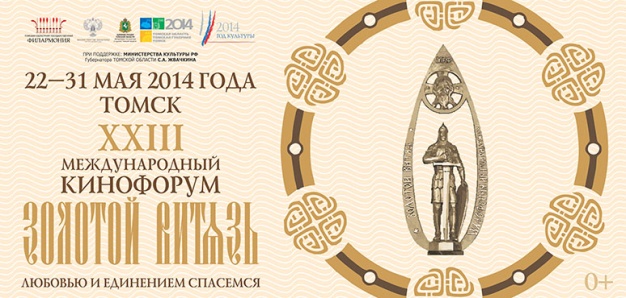 Программа XXIII   Международного кинофестиваля   «Золотой Витязь»Подробности : http://bkz.tomsk.ru/времямероприятиеместо проведения21 мая21 мая21 мая10.00Пленарное заседание XXIV Дни славянской письменности и культуры в Томске памяти учителей  словенских святых Кирилла и Мефодия , с участием гостей кинофестиваля.Актовый зал администрации Томской области,  пл. Ленина, 6.                        17.20Общественный показ  художественного фильма   «Лермонтов».   По окончании творческая встреча с исполнителем главной роли,   народным артистом России Николаем Бурляевым.к-р «Киномир» пр.Ленина, 101.22 мая22 мая22 мая12.00Молебен с участием гостей кинофестиваля.Богоявленский кафедральный собор, пл.Ленина, 7.Конкурсные показык-р «Киномир»18.00Открытие кинофестиваляБКЗ Томской областной филармонии, пл. Ленина, 12А23 мая23 мая23 маяКонкурсные показык-р «Киномир»19.00Гала-концерт участников Кинофорума БКЗ Томской областной филармонии, пл. Ленина, 12А24 мая24 мая24 мая11.30Крестный ходпр. ЛенинаДень болгарского кино (конкурсные показы)к-р «Киномир»15.00Праздничный концерт, посвященный  празднованию XXIV Дни славянской письменности и культуры в Томске Открытая площадка перед БКЗ Томской областной филармонии, пл. Ленина, 12А19.00Творческий вечер народной артистки РСФСР Зинаиды КириенкоОрганный зал ОГАУК «ТОГФ»Пр.Ленина , 7525 мая25 мая25 маяКонкурсные показык-р «Киномир»10.00Открытие киноклуба СОШ с. Поросинос.ПоросиноТворческая встреча со студентами ТПИМКЦ НИ ТПИ19.00Творческая встреча с народным артистом РФ С.Безруковым, презентация фильма «Золото» по роману Дмитрия Мамина –Сибиряка «Дикое счастье»БКЗ Томской областной филармонии, пл. Ленина, 12А26 мая26 мая26 мая19.00Музыкальный спектакль по произведениям М.Цветаевой и А .Ахматовой с участием Заслуженных артистов России Нины  Шацкой и  Ольги Кабо и Томского  академического симфонического оркеста.БКЗ Томской областной филармонии, пл. Ленина, 12А27 мая27 мая27 маяКонкурсные показык-р «Киномир»18.00Творческий вечер с народной артисткой РФ Ларисой Голубкиной   (романсы)Органный зал ОГАУК «ТОГФ»Пр.Ленина , 7519.00Творческий вечер О.Кабо и В.Баринова БКЗ Томской областной филармонии, пл. Ленина, 12А28 мая28 мая28 маяКонкурсные показык-р «Киномир»Творческая встреча со студентами ТПИМКЦ НИ ТПИ29 мая29 мая29 маяКонкурсные показык-р «Киномир»19.00Творческая встреча с народным артистом РФ Никитой МихалковымБКЗ Томской областной филармонии, пл. Ленина, 12А30 мая30 мая30 маяКонкурсные показык-р «Киномир»19.00Авторский вечер народного артиста России Николая  Бурляева,                                                посвященный памяти М.Ю. Лермонтова, с участием хоровой капеллы                     Новосибирской филармонии.                                                                                                                   БКЗ Томской областной филармонии, пл. Ленина, 12А31мая31мая31мая19.00Закрытие КиноформаБКЗ Томской областной филармонии, пл. Ленина, 12А